ΕΝΤΥΠΟ ΟΙΚΟΝΟΜΙΚΗΣ ΠΡΟΣΦΟΡΑΣΤου . . . . . . . . . . . . . . . . . . . . . . . . . . . . . . . . . . . . . . . . . . . . . .. . . . . . . . . . . . . . . . . . . . . . . . . . . . . . . . . . . . . . Κατοίκου . . . . . . . . . . . . .  οδός . . . . . . . . . . . . . . . . . . αριθμ. . . . . . . .  Τηλ . . . . . . . . . . .  . . . . . . . . . . . . . . .   Ιδιότητα . . . . . . . . . . . . . . . . . . . . . . . . . . . . . . ΑΦΜ. . . . . . . . . . . . . . . . . . . . . . . . . . . . . . . . . . . . . . .. . . . . . .Οι τιμές της παρούσης προσφοράς αφορούν την προμήθεια με τίτλο «Προμήθεια εξοπλισμού επίπλων γραφείου για τις ανάγκες των συμβουλευτικών υπηρεσιών τεχνικής βοήθειας» (ΚΩΔ: ΤΚΠΣ-52)» με δικαίωμα προαίρεσης έως 15% όπως στον παρακάτω πίνακα:Παρατηρήσεις: 	1. Η προσφορά ισχύει για  εκατό ογδόντα (180) ημερολογιακές ημέρες.2. Στις τιμές αυτές περιλαμβάνονται παντός είδους κρατήσεις που βαρύνουν τον ανάδοχο, πλην Φ.Π.Α.Πάτρα      /    /2024Ο Προσφέρων (Υπογραφή – Σφραγίδα)ΕΛΛΗΝΙΚΗ ΔΗΜΟΚΡΑΤΙΑ              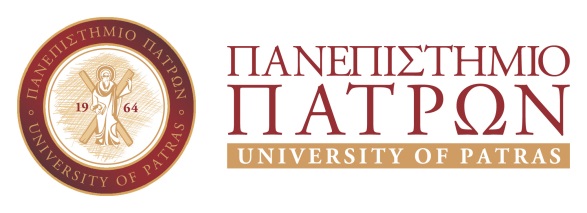 Α/ΑΠΕΡΙΓΡΑΦΗΠοσότηταΠροϋπολογισμός (€)Προσφορά (έκπτωση %)Προσφορά (€)1.Προμήθεια εξοπλισμού επίπλων γραφείου για τις ανάγκες των συμβουλευτικών υπηρεσιών τεχνικής βοήθειας11.120,00ΔαπάνηΔαπάνη1.120,00ΦΠΑ 24%ΦΠΑ 24%268,80Συνολική ΔαπάνηΣυνολική Δαπάνη1.388,80